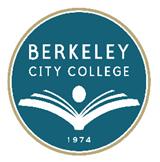 Education Committee MeetingAgendaThursday, February 28, 201310:00 am -12:00 pmTeaching and Learning Center Room 341ACo-Chairs: Cleavon Smith, Brenda Johnson, Linda Berry1. Online/Live chat tutoring2. Lumina/ACCJC Degree Qualifications Profile Grant 3. Integrated Counseling and Faculty Advising 4. Staff Development Committee Appointments 5. CCSSE data evaluation and recommendation process6. Other